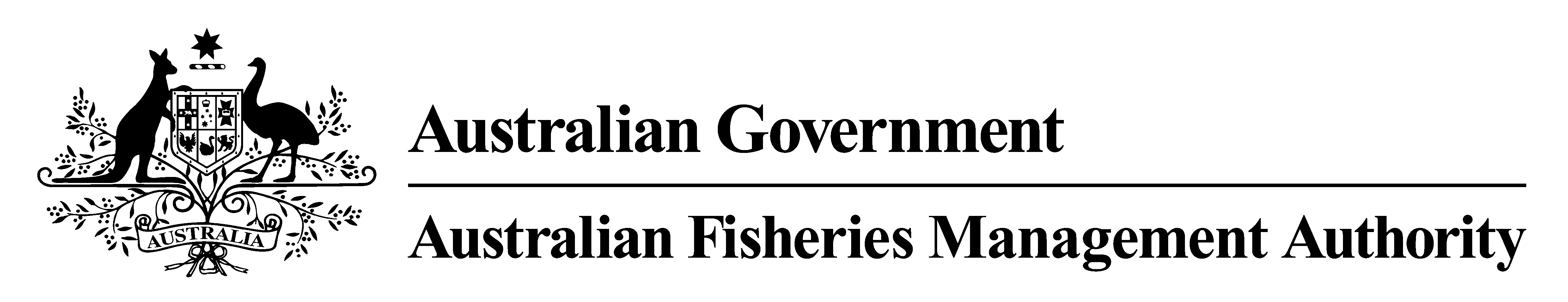 APPLICATION FOR VMS TEMPORARY SWITCH OFFThis form is to be completed in full. AFMA may confirm information provided in this form during its assessment.(Information provided in this application is to be true and correct. Deliberately providing inaccurate information is an offence under Section 135.1 of the Criminal Code Act 1995 – Acting with the intention of obtaining gain from a Commonwealth entity by dishonest means)Concession holder detailsConcession holder nameContact personContact detailsPostal addressVessel detailsa) Vessel name                                                                                                     5. Please provide the following details for the period for which a VMS Temporary Switch Off (TSO) is sought. If you wish to apply for a temporary switch off for more than one occasion please call AFMA (contact details given on last      page).6. Briefly describe the reasons you are seeking a VMS Temporary Switch Off. 8. Temporary Switch Off terms and conditionsFilling in this application does not constitute approval to switch off the VMS unit. The following terms and conditions will only apply to a TSO issued by AFMA. If the VMS unit is not operating continuously without a TSO being issued then the concession holder may be held liable for breaching their permit conditions. The vessel must remain at the location specified for the duration of the TSO unless you have contacted AFMA (see contacting AFMA below) and received confirmation that the vessel is to be moved. This must be done prior to moving the vessel.  Your TSO will expire when one of the following occurs:The negotiated period expires;The vessel leaves the specified location; orA new TSO is issued by AFMA in place of the current one.Before the end of the TSO period you must:Switch the VMS unit back on and contact AFMA to verify that it is polling; orContact AFMA and arrange a new TSO if more time is needed before the VMS unit is fully operational.Please attach any other information to this form that you consider may assist in your application (e.g. advice from VMS technicians or photographs). On completion, send this form to AFMA by: Fax: 	02 6225 5440Email:	ausvms@afma.gov.auMail:	AUSVMS 		AFMA		 BC                         ACT 2610Contacting AFMA: Please call AFMA on 02 6225 5369 or AFMA direct on 1300 723 621. If you are         prompted to leave a voice message, please leave details as requested.